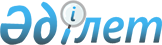 Қобда аудандық мәслихатының 2021 жылғы 30 желтоқсандағы № 125 "2022-2024 жылдарға арналған Бестау ауылдық округінің бюджетін бекіту туралы" шешіміне өзгерістер енгізу туралы
					
			Мерзімі біткен
			
			
		
					Ақтөбе облысы Қобда аудандық мәслихатының 2022 жылғы 24 қарашадағы № 238 шешімі. Мерзімі өткендіктен қолданыс тоқтатылды
      ШЕШТІ:
      1. Қобда аудандық мәслихатының "2022-2024 жылдарға арналған Бестау ауылдық округінің бюджетін бекіту туралы" 2021 жылғы 30 желтоқсандағы № 125 шешіміне мынадай өзгерістер енгізілсін:
      1-тармақ жаңа редакцияда жазылсын:
      "1. 2022-2024 жылдарға арналған Бестау ауылдық округінің бюджеті тиісінше 1, 2 және 3 қосымшаларға сәйкес, оның ішінде 2022 жылға мынадай көлемде бекітілсін:
      1) кірістер - 26178,9 мың теңге, оның ішінде:
      салықтық түсімдер - 2256,4 мың теңге;
      салықтық емес түсімдер - 0 теңге;
      негiзгi капиталды сатудан түсетiн түсiмдер - 0 теңге;
      трансферттер түсімдері - 23 922,5 мың теңге;
      2) шығындар - 26298,2 мың теңге;
      3)таза бюджеттік кредит беру - 0 теңге, оның ішінде:
      бюджеттік кредиттеу - 0 теңге;
      бюджеттік кредиттерді өтеу - 0 теңге;
      4) қаржы активтерiмен жасалатын операциялар бойынша сальдо - 0 теңге, оның ішінде:
      қаржы активтерiн сатып алу - 0 теңге;
      мемлекеттің қаржы активтерін сатудан түсетін түсімдер - 0 теңге;
      5) бюджет тапшылығы (профициті) - 0 теңге;
      6) бюджет тапшылығын қаржыландыру (профицитін пайдалану) – 0 теңге, оның ішінде:
      қарыздар түсімі – 0 теңге;
      қарыздарды өтеу – 0 теңге;
      бюджет қаражатының пайдаланылатын қалдықтары – 119,3 мың теңге.
      2. Көрсетілген шешімдегі 1 қосымшасы осы шешімдегі қосымшаға сәйкес жаңа редакцияда жазылсын.
      3. Осы шешім 2022 жылғы 1 қаңтардан бастап қолданысқа енгізіледі. 2022 жылға арналған Бестау ауылдық округінің бюджеті
					© 2012. Қазақстан Республикасы Әділет министрлігінің «Қазақстан Республикасының Заңнама және құқықтық ақпарат институты» ШЖҚ РМК
				
      Қобда аудандық мәслихатының хатшысы 

Ж. Ергалиев
Қобда аудандық мәслихатының 
2022 жылғы № 238 шешіміне 
қосымшаҚобда аудандық мәслихатының 
2021 жылғы 30 желтоқсандағы 
№ 125 шешіміне 1 қосымша
Санаты
Санаты
Санаты
Санаты
Сомасы, мың теңге
Сыныбы
Сыныбы
Сыныбы
Сомасы, мың теңге
Iшкi сыныбы
Iшкi сыныбы
Сомасы, мың теңге
Сомасы, мың теңге
1
2
3
4
5
І. Кірістер
26178,9
1
Салықтық түсімдер
2256,4
01
Жеке табыс салығы
187,6
22
Жеке табыс салығы
187,6
04
Меншiкке салынатын салықтар
1602,6
1
Мүлiкке салынатын салықтар
110,1
2
Жер салығы
1,7
4
Көлiк құралдарына салынатын салық
1490,8
05
Тауарларға, жұмыстарға және қызметтерге салынатын ішкі салықтар
466,2
3
Табиғи және басқа да ресурстарды пайдаланғаны үшін түсетін түсімдер
466,2
4
Трансферттердің түсімдері
23922,5
02
Мемлекеттiк басқарудың жоғары тұрған органдарынан түсетiн трансферттер
23922,5
3
Аудандардың (облыстық маңызы бар қаланың) бюджетінен трансферттер
23922,5
Функционалдық топ
Функционалдық топ
Функционалдық топ
Функционалдық топ
Функционалдық топ
Сомасы (мың теңге)
Кіші функция
Кіші функция
Кіші функция
Кіші функция
Сомасы (мың теңге)
Бюджеттік бағдарламалардың әкімшісі
Бюджеттік бағдарламалардың әкімшісі
Бюджеттік бағдарламалардың әкімшісі
Сомасы (мың теңге)
Бағдарлама
Бағдарлама
Сомасы (мың теңге)
Атауы
Сомасы (мың теңге)
1
2
3
4
5
6
II. Шығындар
26298,2
01
Жалпы сипаттағы мемлекеттiк қызметтер
23869,2
1
Мемлекеттiк басқарудың жалпы функцияларын орындайтын өкiлдi, атқарушы және басқа органдар
23869,2
124
Аудандық маңызы бар қала, ауыл, кент, ауылдық округ әкімінің аппараты
23869,2
001
Аудандық маңызы бар қала, ауыл, кент, ауылдық округ әкімінің қызметін қамтамасыз ету жөніндегі қызметтер
23869,2
07
Тұрғын үй-коммуналдық шаруашылық
986
3
Елді-мекендердікөркейту
986
124
Аудандық маңызы бар қала, ауыл, кент, ауылдық округ әкімінің аппараты
986
008
Елдi мекендердегі көшелердi жарықтандыру
486
011
Елдi мекендердi абаттандыру және көгалдандыру
500
12
Көлiк және коммуникация
1443
1
Автомобиль көлiгi
1443
124
Аудандық маңызы бар қала, ауыл, кент, ауылдық округ әкімінің аппараты
1443
013
Аудандық маңызы бар қалаларда, ауылдарда, кенттерде, ауылдық округтерде автомобиль жолдарының жұмыс істеуін қамтамасыз ету
1443
ІІІ. Таза бюджеттік кредиттеу
0
Бюджеттік кредиттер
0
ІV. Қаржы активтерімен жасалатын операциялар бойынша сальдо
0
Қаржы активтерін сатып алу
0
V. Бюджет тапшылығы
0
VI. Бюджет тапшылығын қаржыландыру (профицитін пайдалану)
0
Функционалдық топ
Функционалдық топ
Функционалдық топ
Функционалдық топ
Функционалдық топ
Сомасы (мың теңге)
Кіші функция
Кіші функция
Кіші функция
Кіші функция
Сомасы (мың теңге)
Бюджеттік бағдарламалардың әкімшісі
Бюджеттік бағдарламалардың әкімшісі
Бюджеттік бағдарламалардың әкімшісі
Сомасы (мың теңге)
Бағдарлама
Бағдарлама
Сомасы (мың теңге)
Атауы
Сомасы (мың теңге)
1
2
3
4
5
6
8
Бюджет қаражатының пайдаланылатын қалдықтары
119,3
01
Бюджет қаражаты қалдықтары
119,3
1
Бюджет қаражатының бос қалдықтары
119,3
01
Бюджет қаражатының бос қалдықтары
119,3